2020 IT STARTS WITH YOU 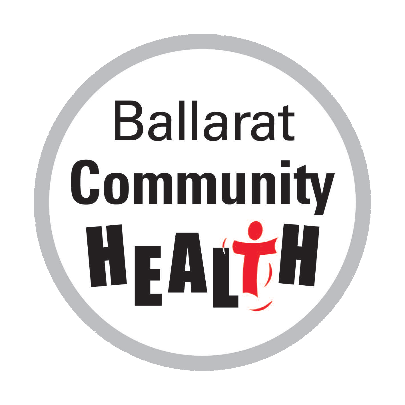 Postcard Art & Writing Competition and ExhibitionEntry FormTerms and conditionsArtwork/Writing must be original artwork/writing of the artist/writer. All entries must be received by the competition closing date 27th July 2020. The Winners will be announced on the week of 31st August 2020. Details of exhibition opening will be provided to applicants via an official invite.Competition and exhibition is open to the following 12-25 year oldsArtist’s/writer’s with a lived experience of family violenceIf you know someone with a lived experience of family violenceAn artist/writer making work promoting awareness about Family violenceEntrants can submit art or writing to all three taglines or just oneBreak the SilenceThe Power of wordsLet me Love you, Not Fear youAll artwork is to be submitted digitally via WeTransfer and will be sized at A4, Resolution 1200 DPI                    Go to https://wetransfer.com/ add your files and put tashkahl@bchc.org.au in the email to boxArtwork/writing will be exhibited later in the year when COVID-19 restrictions have been eased Multi-media        exposure will be used during the exhibition.Please note:Art Works can be in any medium but will need to be submitted digitally in the above formatApplications are accepted at the discretion of the BCH judging panel, not all works are guaranteed to be acceptedArtistic or literary material created for the Postcard Competition shall remain the property of the creator/entrant, but Ballarat Community Health shall be permitted to use or modify such material for any future instructional, educational, or campaign purposes in perpetuity, while always acknowledging the original source.Self-care guidelinesWe acknowledge that the topic of family violence is a challenging one, and that the process of writing or making art about this topic may stir up some bad feelings for you. We encourage you to care for your wellbeing during this process – stop and do something you love, talk to a friend or reach out to services for more support or guidance.You can seek help or advice from 1800RESPECT 1800 737 732 (24 hrs) or Kids Helpline 1800 55 1800 (24 hrs) inquiries please contact: Tashkah at Ballarat Community Health e: tashkahl@bchc.org.au2020 IT STARTS WITH YOUPostcard Art & Writing Competition and ExhibitionEntry FormName of Artist/Writer		___________________________________________________________Artist/Writer Contact Number: 	___________________________________________________________Artist/Writer Address: ___________________________________________________________________Artist/Writer email: _____________________________________________________________________Title of Artwork/WritingMedium Used:__________________________________________________________________________________Artist/Writer Signature to acknowledge that they have read the Terms and ConditionsI (name) ______________________ have read and agree to the terms and conditions.Signed ________________________ Date _________________________________